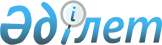 Об организации социальных рабочих мест для целевых групп населения на 2012 год по Жанибекскому району
					
			Утративший силу
			
			
		
					Постановление акимата Жанибекского района Западно-Казахстанской области от 4 апреля 2012 года № 62. Зарегистрировано Департаментом юстиции Западно-Казахстанской области 20 апреля 2012 года № 7-6-137. Утратило силу постановлением акимата Жанибекского района Западно-Казахстанской области от 28 декабря 2012 года № 283      Сноска. Утратило силу постановлением акимата Жанибекского района Западно-Казахстанской области от 28.12.2012 № 283      Руководствуясь Законами Республики Казахстан от 23 января 2001 года "О местном государственном управлении и самоуправлении в Республике Казахстан" и "О занятости населения", постановлением Правительства Республики Казахстан от 19 июня 2001года № 836 "О мерах по реализации Закона Республики Казахстан от 23 января 2001 года "О занятости населения", акимат района ПОСТАНОВЛЯЕТ:



      1. Организовать социальные рабочие места для целевых групп на 2012 год по Жанибекскому району, путем создания временных рабочих мест.



      2. исключен - Постановлением акимата Жанибекского района Западно-Казахстанской области от 18.05.2012 № 109 (вводится в действие со дня первого официального опубликования).



      3. Настоящее постановление вводится в действие со дня первого официального опубликования.



      4. Контроль за исполнением настоящего постановления возложить на заместителя акима района Карашина Р. С.      Акима района                     Б. Есенгалиев
					© 2012. РГП на ПХВ «Институт законодательства и правовой информации Республики Казахстан» Министерства юстиции Республики Казахстан
				